Ridgefield Old Timers Association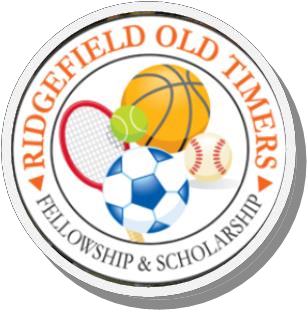 OfficersChairman: Peter NicholsVice Chairman: Mark LionettiTreasurer: Manette HutchingsSecretary: Trish Larosa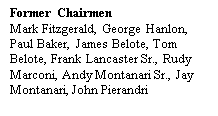 ROTA Scholarship ApplicationDue April 15* Please note: No late applications will be considered.The Ridgefield Old Timers Association will be issuing two scholarships. One will be granted to a RHS senior girl, and one to a RHS senior boy. Each scholar will be granted $ 1,000 per year towards a four-year baccalaureate degree. The student must live in Ridgefield.Proof of good standing at the accredited college or university will be required from recipients each year. The scholarships will be awarded for the following criteria: sports participation, very good academic achievement, school involvement, community citizenship, integrity, financial need, length of Ridgefield residency and honesty. The winning entrants will be notified in June. The decision of the ROTA is final.The application includes:A cover page and due date (Page 1) Section 1.  Personal Information (Page 2) Section 2. Academic Information (Page 3) Section 3   Resume of all activities (Page 4)Section 4.  List of teacher and supervisor recommendations (Page 5) Section 5.  Typed personal statement (Page 6)Section 6   Financial Statement (Page 7)Return completed applications to: Ridgefield Old Timers AssociationP.O. Box 436Ridgefield, CT 06877 Section 1: Personal InformationName_ 	Street Address 	CITY-STATE 	Home Phone # 	Length of Ridgefield Residency:          yearsDate of Birth        /        / 	School Guidance Phone# 	DUE APRIL 15All statements made on this application to ROTA are honest and true. ROTA may investigate to verify all the enclosed information.Signature_ 	Date_ 	(page 2)Section 2: Academic Information:A. ATTACH COPY OF YOUR OFFICAL SCHOOL TRANSCRIPT.B. COPY OF JUNIOR YEAR REPORT CARD.(Page 3)Section 3:  Resume of all activities.Please submit a typed Resume of:1. All sports you have participated in high school.2. All honors and awards that you have earned in high school3. All extra curricular school activities and volunteer activities which you have participated during high school .4. All community activities you have participated in.5.  All  work  experiences  you  have  had  and  what  you  have  saved  toward  your college education.(Page 4)RIDGEFIELD OLDTIMERS ASSOCIATIONSection 4:  List of teacher and supervisor recommendationsPlease have the people you list below submit a letter of recommendation and attach them to your application.1.  Teacher’ Name:Subject:2.  Supervisor’s Name:Organization:3.  Any other Recommendation:(Page 5)Section 5:  Essay Please explain how living in Ridgefield has shaped you as a person.(Page 6)Section 6:   Financial Statement.How much money have you earned and saved toward your college education?What is your family yearly income?Have you any siblings that are now in college?_Will you be receiving any financial aid assistance from the college of your choice.                                                              .What college do you plan to attend?_ 	(Page 7)